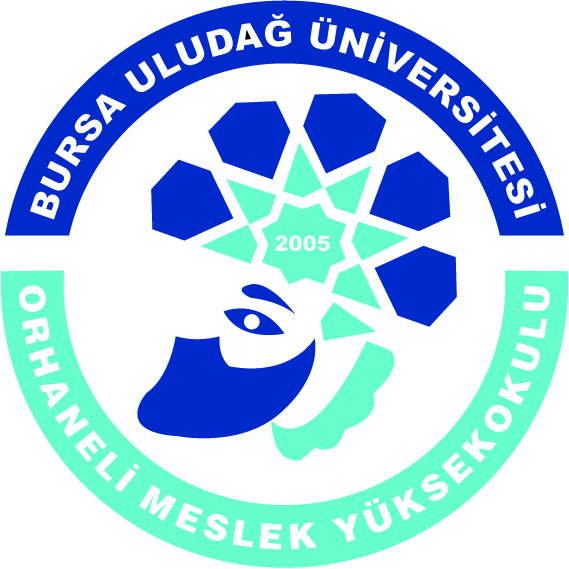 ORHANELİ MESLEK YÜKSEKOKULUSınav Talep Formuİlk Yayın Tarihi:01.04.2018Sayfa No:1/1ORHANELİ MESLEK YÜKSEKOKULUSınav Talep FormuDeğişiklik No:00Değişiklik Tarihi:-Belge Kodu: F-022Değişiklik No:00Değişiklik Tarihi:-             Aşağıda işaretlemiş olduğum ve bilgilerini aktardığım ders/derslerin ilgili sınavına katılabilmem için gereğinin yapılmasını saygılarımla arz ederim.                                                                                  MazeretMuafiyetEk SınavTek DersSıra NoDers Bilgileri (Kredi-Dönem-Kod)Dersin AdıÖğretim Elemanı12345Ek: Sağlık RaporuEk: TranskriptEk: Ders İçeriğiEk: Diğer...............Uygunluğun DeğerlendirilmesiUygunluğun DeğerlendirilmesiUygundur                    Uygun Değildir                    Öğretim Elemanı Adı Soyadı:                                                                                                     .../.../20...                                                                                                                                                            İmzaÖğretim Elemanı Adı Soyadı:                                                                                                     .../.../20...                                                                                                                                                            İmzaHAZIRLAYANONAYLAYAN